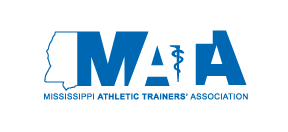 MATA Athletic Trainer of the YearDescription:This award is presented to an athletic trainer who has gone above and beyond their regular duties and has taken an active role in promoting or advancing the profession of athletic training. Going above and beyond may include beginning initiatives, taking on an additional role or achieving an accomplishment that is recognized by his/ her peers as noteworthy and deserving of recognition. This individual has made an impact at the local or state level and serves as a model for those around them.Eligibility Requirements:1.  Active member of the MATA with at least 5 years of service.2.  Current NATABOC Certification and/or licensure by the state of Mississippi and NPI number.3.  Exemplary contributions to the profession of athletic training at the local, state, district, or national level.4.  Consideration will be given to community involvement.Nomination Process:1.  Any active MATA member may nominate an individual for this award by sending the completed application form, and (2) letters of recommendation (one letter to be completed by nominator).2.  The completed nomination materials must be submitted to the Chairperson of theHonors and Awards Committee by January 15 at 11:59PM.3.  The members of the Honors and Awards Committee will review the nominations and submit the names to the MATA Executive Committee.4.  The Executive Committee need not select a recipient every year.5.  Non-selected nominees will be considered one additional year following the initial nomination.6.  In the event no nomination is received, the Honors and Awards Committee rejects all nominees, or the Executive committee rejects the nominees, the Honors and Awards Committee is then responsible for nominating and recommending a candidate to the Executive Committee.7.  The actions of the Executive Committee are to remain private with the exception of announcing the recipient or the decision not to present the award.Nomination for MATAAthletic Trainer of the YearPlease type or print all informationTO BE COMPLETED BY SPONSOR: Date:   	Name of sponsor: _________________________Position:   	Place of Employment:________________________________________________________________Address:_____________________________________________________________________________________________________________________________________________________________Phone: ____________________________(H)____________________________(W)Name of candidate: __________________________________________________________________________________________________________      Signature of sponsorCertification number: ______________________________MS Licensure number:_____________________________NPI   number:     	_________________________________MATA Athletic Trainer of the YearNomination ChecklistPlease type or print all information. Include two (2) letters of recommendation: One letter from nominatorOne letter from one of the following: 1. An employee (administrator, fellow staff athletic trainer, coach etc.)2. A certified Athletic Trainer from within the state of Mississippi.3.  An allied health professional with whom the nominee has worked outside of his/her place of employment (physician, physical therapist, or athletic trainer, etc.).All nomination material must be received by January 15 at 11:59PM  Please email all nomination packets to:Nicole SmithMsata.honorsandawards@gmail.com